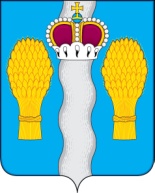 АДМИНИСТРАЦИЯ(исполнительно-распорядительный орган)муниципального района «Перемышльский район»ПОСТАНОВЛЕНИЕс. Перемышль  «27» декабря 2021г.                                                   № 1160 Об утверждении административного регламента по предоставлению муниципальной услуги «Прием заявлений, постановка на учет и зачисление детей в образовательные организации, реализующие образовательную программу дошкольного образования (детские сады)» на территории муниципального района «Перемышльский район»	В соответствии со статьёй 9 Федерального закона от 29.12.2012 № 273 «Об образовании в Российской Федерации», со статьёй 3 Федерального закона от 27.07.2010 года   № 210-ФЗ «Об организации предоставления государственных и муниципальных услуг», на основании Постановления администрации муниципального района «Перемышльский район» от 06.02.2019 г. № 62 «Об утверждении положения о порядке разработки и утверждения административных регламентов предоставления муниципальных услуг в муниципальном районе «Перемышльский район»,   администрация муниципального районаПОСТАНОВЛЯЕТ:Утвердить административный регламент по предоставлению муниципальной услуги «Прием заявлений, постановка на учет и зачисление детей в образовательные организации, реализующие образовательную программу дошкольного образования (детские сады)» на территории муниципального района «Перемышльский район» (прилагается).Считать утратившими силу постановления администрации муниципального района «Перемышльский район» от 27.04.2018 года № 360 «Об утверждении Административного регламента предоставления муниципальной услуги «Предоставления мест детям в муниципальные образовательные учреждения, реализующие  основные образовательные программы дошкольного образования в муниципальном районе «Перемышльский район»3.  Настоящее Постановление вступает в законную силу после  официального   опубликования.Глава администрациимуниципального района                                                         Н.В. БадееваПриложение к постановлениюадминистрации муниципального района «Перемышльский район»                                                                                                                 от  27.12.2021  № 1160   Административный регламент предоставления муниципальной услуги «Приём заявлений, постановка на учет и зачисление детей в образовательные организации, реализующие образовательную программу дошкольного образования (детские сады)» на территории муниципального района «Перемышльский район»1.   Общие положения1.1. Предмет регулирования административного регламентаАдминистративный регламент предоставления муниципальной услуги «Прием заявлений, постановка на учет и зачисление детей в образовательные организации, реализующие образовательную программу дошкольного образования (детские сады)» (далее - Регламент)  разработан в соответствии с  Постановления администрации муниципального района «Перемышльский район» от 06.02.2019 г. № 62 «Об утверждении положения о порядке разработки и утверждения административных регламентов предоставления муниципальных услуг в муниципальном районе «Перемышльский район»Административный регламент разработан в целях оптимизации процедуры предоставления муниципальной услуги «Прием заявлений, постановка на учет и зачисление детей в образовательные организации, реализующие образовательную программу дошкольного образования» (далее - муниципальная услуга), упорядочения административных процедур и административных действий по предоставлению дошкольного образования по образовательной программе дошкольного образования.Получателями муниципальной услуги являются граждане Российской Федерации, иностранные граждане, лица без гражданства на равных основаниях, если иное не предусмотрено законом или международным договором Российской Федерации, в возрасте от 2 месяцев до 8 лет (далее - получатель, ребенок, дети).Заявителями на предоставление муниципальной услуги являются физические лица - законные представители получателя муниципальной услуги, на которых в соответствии с законодательством возложена обязанность по воспитанию детей в возрасте от 2 месяцев до 8 лет (далее - Заявитель).Заявителем может выступать лицо, действующее от имени законного представителя ребенка на основании доверенности, оформленной в соответствии с требованиями законодательства Российской Федерации.1.1.5.	Правила приема граждан в дошкольные образовательные учреждения MP
«Перемышльский район», реализующих образовательную программу дошкольного образования (далее - образовательные организации) в части, не урегулированной Федеральным законом от 29.12.2012 № 273-ФЗ «Об образовании в Российской Федерации», другими федеральными законами, порядком приема в образовательные организации, порядком перевода из одной образовательной организации в другие организации, установленными уполномоченным Правительством Российской Федерации органом исполнительной власти, Уставами образовательных организаций, определяются каждой образовательной организацией самостоятельно.Право на внеочередное (первоочередное) предоставление места в образовательные организации устанавливается в соответствии с федеральным законодательством (Приложение № 1 к настоящему Регламенту).Отдел образования администрации муниципального района «Перемышльский район» организует, обеспечивает и контролирует деятельность образовательных организаций, участвующих в предоставлении муниципальной услуги.В рамках оказания муниципальной услуги «Прием заявлений, постановка на учет и зачисление детей в образовательные организации, реализующие образовательную программу дошкольного образования» можно выделить подуслуги:а)	внесение изменений (уточнений) в сведения, содержащиеся в электронном
реестре;б)	снятие ребенка с учета в электронном реестре;в)	зачисление	детей	в	образовательные	организации,	реализующие
образовательную программу дошкольного образования.1.2. Требования к порядку информирования о порядке предоставления муниципальной услуги1.2.1.	Предоставление	муниципальной	услуги	осуществляется	отделом
образования администрации муниципального района «Перемышльский  район».1.2.2.	Информация о местонахождении, справочных телефонах, адресах
электронной почты, официальном сайте в сети Интернет, графике (режиме) работы
дошкольных образовательных организаций Перемышльского района представлена на
официальном сайте отдела образования администрации муниципального района
«Перемышльский район» (https://otd-peremyshl.ru).1.2.3.	Муниципальная услуга может быть предоставлена в электронной форме с
использованием федеральной государственной информационной системы «Единый
портал государственных и муниципальных услуг» (www.gosuslugi.ru) (далее – ЕПГУ), а
также через	региональный портал образовательных услуг Калужской области:
https://entry.admoblkaluga.ru/ (далее - Портал).1.2.4.	Информация о муниципальной услуге размещается:в средствах массовой информации;в информационных материалах (памятки, брошюры, листовки и т.д.) на видных местах в помещениях образовательных организаций;на информационных стендах в помещениях образовательных организаций;-на официальном сайте отдела образования администрации муниципального
района    «Перемышльский    район» (https://otd-peremyshl.ru).,    сайтах    образовательных организаций.Информация о муниципальной услуге размещается, в том числе на ЕПГУ – https://www.gosuslugi.ru/ и региональном портале образовательных услуг Калужской области – https://edu.admoblkaluga.ru/1.2.5.	На ЕПГУ и Портале размещается следующая информация и документы:наименование муниципальной услуги;справочная информация об адресах, контактах и графике работы органа местного самоуправления, предоставляющего муниципальную услугу;правовые основания для предоставления муниципальной услуги;описание Заявителей;исчерпывающий перечень документов, необходимых для предоставления муниципальной услуги, и требования к оформлению указанных, документов, а также перечень документов, которые Заявитель вправе представить по собственной инициативе;исчерпывающий перечень оснований для приостановления или отказа в предоставлении муниципальной услуги;-	сроки предоставления муниципальной услуги;результаты предоставления муниципальной услуги, порядок предоставления документа, являющегося результатом предоставления муниципальной услуги;информация о праве Заявителя на досудебное (внесудебное) обжалование действий (бездействия) и решений, принятых (осуществляемых) в ходе предоставления муниципальной услуги;-	формы заявлений (уведомлений, сообщений), необходимых для предоставления
муниципальной услуги в электронной форме.Информация на ЕПГУ, Портале и на официальном сайте отдела образования администрации муниципального района «Перемышльский район» о порядке и сроках предоставления муниципальной услуги на основании сведений, содержащихся в федеральной государственной информационной системе «Федеральный реестр государственных и муниципальных услуг (функций)», предоставляется Заявителю бесплатно.Доступ к информации о предоставлении муниципальной услуги осуществляется без выполнения Заявителем каких-либо требований, в том числе без использования программного обеспечения, установка которого на технические средства Заявителя требует заключения лицензионного или иного соглашения с правообладателем программного обеспечения, предусматривающего взимание платы, регистрацию или авторизацию Заявителя, или предоставление им персональных данных.1.2.6.	Сотрудниками, ответственными за предоставление муниципальной услуги,
осуществляется информирование по следующим направлениям:о местонахождении и графике работы;о способах получения информации о местонахождении и графике работы;о справочных телефонах;об адресе официального сайта;об адресе электронной почты.1.2.7.	Информация о процедуре предоставления муниципальной услуги
предоставляется на безвозмездной основе.Информация по вопросам предоставления муниципальной услуги сообщается Заявителю лично, по телефону, по почте, посредством размещения на информационных стендах, расположенных в местах предоставления муниципальной услуги, в информационно-телекоммуникационных сетях общего пользования (по электронной почте, по факсу, через сеть Интернет).Информирование о правилах предоставления муниципальной услуги и ходе предоставления муниципальной услуги проводится в форме:устного информирования; письменного информирования.1.2.10.	Устное информирование по вопросам предоставления муниципальной
услуги осуществляется специалистами при обращении Заявителей за информацией лично
или по телефону.Специалисты, осуществляющие устное информирование, принимают все необходимые меры для того, чтобы дать полный и оперативный ответ на поставленные вопросы.Устное информирование Заявителя по вопросам предоставления муниципальной услуги осуществляется в течение не более 15 (пятнадцати) минут.1.2.11.	При ответах на телефонные звонки по вопросам предоставления
муниципальной     услуги     специалисты,     подробно     в     корректной     форме     информируютобратившихся Заявителей по интересующим их вопросам. Ответ должен содержать информацию о наименовании органа, организации, в которые обратился Заявитель, фамилию, имя, отчество и должность специалиста, принявшего звонок.Если специалист, к которому обратился Заявитель, не может ответить на вопрос самостоятельно, то Заявитель должен быть направлен к другому специалисту или же Заявителю должен быть сообщен телефонный номер, по которому можно получить необходимую информацию, либо специалист может предложить Заявителю направить письменное обращение.1.2.12.	Письменное информирование по вопросам предоставления муниципальной
услуги осуществляется путем направления ответов посредством информационно-
телекоммуникационных сетей общего пользования (по электронной почте, по факсу) не
позднее 30 (тридцати) дней с момента поступления обращения.Ответ на обращение Заявителя предоставляется в простой, четкой и понятной форме с указанием фамилии, инициалов, номера телефона специалиста.Ответ направляется в письменном виде в зависимости от способа обращения Заявителя за информацией или способа доставки ответа, указанного в письменном обращении Заявителя.Ответ на обращение Заявителя, поступившее по сети Интернет, направляется по адресу, указанному в обращении.1.2.13.	Формы запроса Заявителя для предоставления муниципальной   услуги.В рамках исполнения муниципальной услуги Заявитель вправе подать заявление о предоставлении муниципальной услуги лично (в подлинниках и копиях), а также в электронной форме с использованием ЕПГУ, Портала.Для подачи заявления с помощью указанных систем Заявитель должен зарегистрироваться на ЕПГУ. Дальнейшая авторизация Заявителя на ЕПГУ может проводиться посредством ввода необходимых ключей доступа.2. Стандарт предоставления муниципальной услуги2.1.	Наименование муниципальной услуги2.1.1. Наименование муниципальной услуги: «Прием заявлений, постановка на учет и зачисление детей в образовательные организации, реализующие образовательную программу дошкольного образования (детские сады)».2.2.	Наименования органов местного самоуправления, муниципальных
организаций и организаций, предоставляющих муниципальную услугу и
участвующих в предоставлении муниципальной услуги2.2.1.	Предоставление муниципальной услуги осуществляется отделом образования
администрации МР «Перемышльский район».2.2.2.	В предоставлении муниципальной услуги участвуют образовательные
организации Перемышльского района.2.3.	Результат предоставления муниципальной услуги2.3.1. Результатом предоставления муниципальной услуги «Прием заявлений, постановка на учет и зачисление детей в образовательные организации, реализующие образовательную программу дошкольного образования (детские сады)» является:-	зачисление	ребенка	в	образовательную	организацию,	реализующуюобразовательную программу дошкольного образования;-	мотивированный отказ в зачислении ребенка в образовательную организацию,
реализующую образовательную программу дошкольного образования.2.3.2.	Результатом предоставления подуслуги «Внесение изменений (уточнений) в
сведения, содержащиеся в электронном реестре» является:-	внесение изменений (уточнений) в сведения, содержащиеся в электронном
реестре;-	мотивированный отказ во внесении изменений (уточнений) в сведения,
содержащиеся в электронном реестре.2.3.3.	Результатом предоставления подуслуги «Снятие ребенка с учета в
электронном реестре» является:снятие ребенка с учета в электронном реестре;мотивированный отказ в снятии ребенка с учета в электронном реестре.2.4.        Срок предоставления муниципальной услугиПрием заявлений и постановка детей на учет для предоставления места в образовательной организации осуществляются в течение 8 (восьми) рабочих дней с момента обращения Заявителя.Распределение свободных мест в автоматизированном виде осуществляется ежегодно не позднее 31 мая в соответствии с желаемой датой зачисления, указанной Заявителем.Зачисление ребенка в образовательную организацию, в которую получено направление (издание руководителем образовательной организации распорядительного акта о зачислении ребенка в образовательную организацию (далее - распорядительный акт) осуществляется в течение 3 (трех) рабочих дней с даты подачи заявления о зачислении ребенка в образовательную организацию, предоставления полного пакета документов и заключения между Заявителем и образовательной организацией договора об образовании по образовательным программам дошкольного образования (далее – Договор об образовании).Внесение изменений (уточнений) в сведения, содержащиеся в электронном реестре осуществляется в течение 7 (семи) рабочих дней с момента обращения Заявителя.Снятие ребенка с учета в электронном реестре осуществляется в течение 7 (семи) рабочих дней с момента обращения Заявителя.                                                              2.5.        Правовые основания для предоставления муниципальной услугиПредоставление муниципальной услуги осуществляется в соответствии с:Конституцией Российской Федерации;Федеральным законом от 24.07.1998 № 124-ФЗ «Об основных гарантиях прав ребенка в Российской Федерации»;Федеральным законом от 25.07.2002 № 115-ФЗ     "О правовом положении иностранных граждан в Российской Федерации";-	Федеральным   законом   от   06.10.2003   №   131-ФЗ   «Об   общих   принципах   организации местного самоуправления в Российской Федерации»;-	Федеральным     законом     от     29.12.2012     №    273-ФЗ    «Об     образовании     в     Российской Федерации»;-	Федеральным законом от 27.07.2010 № 210-ФЗ «Об организации предоставления
государственных и муниципальных услуг»;Федеральным законом от 17.01.1992 № 2202-1 «О прокуратуре Российской Федерации;Федеральным законом от 28.12.2010 № 403-ФЗ «О следственном комитете Российской Федерации»;Федеральным законом от 07.02.2011 № 3-ФЗ «О полиции» ;Федеральным законом от 27.05.1998 № 76-ФЗ «О статусе военнослужащих»;Федеральным законом от 30.12.2012 № 283-ФЗ «О социальных гарантиях сотрудникам некоторых федеральных органов исполнительной власти и внесении изменений в отдельные законодательные акты Российской Федерации»;Законом Российской Федерации от 26.06.1992 № 3132-1 «О статусе судей в Российской Федерации»;Законом Российской Федерации от 15.05.1991 № 1244-1 «О социальной защите граждан, подвергшихся воздействию радиации вследствие катастрофы на Чернобыльской АЭС»;Указом Президента Российской Федерации от 02.10.1992 № 1157 «О дополнительных мерах государственной поддержки инвалидов»;Указом Президента Российской Федерации от 05.05.1992 № 431 «О мерах по социальной поддержке многодетных семей;постановлением Правительства Российской Федерации от 09.02.2004 № 65 «О дополнительных гарантиях и компенсациях военнослужащим и сотрудникам федеральных органов исполнительной власти, участвующим в контртеррористических операциях и обеспечивающим правопорядок и общественную безопасность на территории Северо-Кавказского региона Российской Федерации»;постановлением Правительства Российской Федерации от 25.08.1999 № 936 «О дополнительных мерах социальной защиты членов семей военнослужащих и сотрудников органов внутренних дел, Государственной противопожарной службы, уголовно-исполнительной системы, непосредственно участвовавших в борьбе с терроризмом на территории Республики Дагестан и погибших (пропавших без вести), умерших, ставших инвалидами в связи с выполнением служебных обязанностей»;постановлением Правительства Российской Федерации от 12.08.2008 № 587 «О дополнительных мерах по усилению социальной защиты военнослужащих и сотрудников федеральных органов исполнительной власти, участвующих в выполнении задач по обеспечению безопасности и защите граждан Российской Федерации, проживающих на территориях Южной Осетии и Абхазии;-	постановлением Правительства Российской Федерации от 17 июля 1995 г. № 713 «Об
утверждении правил регистрации и снятия граждан Российский Федерации с
регистрационного учета по месту пребывания и по месту жительства в пределах
Российской Федерации и перечня лиц, ответственных за прием и передачу в органы
регистрационного учета документов для регистрации и снятия с регистрационного учета
граждан Российской Федерации по месту пребывания и по месту жительства в пределах
Российской Федерации»;-	распоряжением Правительства Российской Федерации от 25.04.2011 № 729-р «Об
утверждении перечня услуг, оказываемых государственными и муниципальными
учреждениями и другими организациями, в которых размещается государственное
задание (заказ) или муниципальное задание (заказ), подлежащих включению в реестры
государственных и муниципальных услуг и предоставляемых в электронной форме;-	приказом Министерства образования и науки Российской Федерации от 28.12.2015 №
1527   «Об   утверждении   Порядка   и   условий   осуществления   перевода   обучающихся   изодной организации, осуществляющей образовательную деятельность по образовательным программам дошкольного образования, в другие организации, осуществляющие образовательную деятельность по образовательным программам соответствующих уровня и направленности»;приказом Министерства просвещения России от 15.05.2020 № 236 "Об утверждении Порядка приема на обучение по образовательным программам дошкольного образования";приказом Министерства просвещения России от 31.07.2020 № 373 "Об утверждении Порядка организации и осуществления образовательной деятельности по основным общеобразовательным программам - образовательным программам дошкольного образования";приказом Министерства здравоохранения Российской Федерации от 03.07.2000 № 241 «Об утверждении «Медицинской карты ребенка для образовательных учреждений»;постановлением Главного государственного санитарного врача РФ от 28.09.2020 № 28 "Об утверждении санитарных правил СП 2.4.3648-20 "Санитарно-эпидемиологические требования к организациям воспитания и обучения, отдыха и оздоровления детей и молодежи».2.6.        Исчерпывающий	перечень	документов,	необходимых	дляпредоставления муниципальной услуги2.6.1.	Предоставление муниципальной услуги осуществляется на основании:-	заявления о постановке на учет в электронном реестре (в том числе в электронном
виде с использованием ЕПГУ, Портала);-	заявления о внесении изменений (уточнений) в сведения, содержащиеся в
электронном реестре;-	заявления о снятии с учета в электронном реестре;-	заявления в образовательную организацию о зачислении в образовательную
организацию.2.6.2.	Заявление о постановке на учет, о внесении изменений (уточнений) в
сведения, содержащиеся в электронном реестре, предоставляется по форме согласно
Приложению № 2 к настоящему Регламенту, заявление о снятии с учета предоставляется
по форме согласно  Приложению № 3 к настоящему Регламенту, заявление о зачислении в образовательную организацию предоставляется по форме согласно  Приложению № 4 к
настоящему Регламенту.2.6.3.	Исчерпывающий перечень документов, необходимых для предоставления
муниципальной услуги:2.6.3.1. Перечень документов, которые Заявитель обязан предоставить самостоятельно вместе с заявлением о постановке на учет в электронном реестре:1)	документ,	удостоверяющий	личность	Заявителя,	либо	документ,
удостоверяющий личность иностранного гражданина и лица без гражданства Российской
Федерации (оригинал), заверенная в установленном порядке копия документа,
подтверждающего  родство  Заявителя (или законность представления	прав
несовершеннолетнего получателя муниципальной услуги), и документа,
подтверждающего право Заявителя, являющегося иностранным гражданином или лицом
без гражданства, на пребывание в Российской Федерации;2)	заключение психолого-медико-педагогической комиссии или медицинское
заключение (для детей с ограниченными возможностями здоровья, детей с туберкулезнойинтоксикацией,   детей-инвалидов)   с   указанием   направленности   группы,   которую   может посещать ребенок (оригинал);3)	справки, заключения и иные документы, выдаваемые организациями,
входящими в государственную, муниципальную или частную систему здравоохранения;4)	свидетельство о рождении ребенка.Перечень документов, которые Заявитель обязан предоставить самостоятельно вместе с заявлением о зачислении ребенка в образовательную организацию, реализующую образовательную программу дошкольного образования:1)	направление в образовательную организацию (оригинал) (далее - Направление);документ,	удостоверяющий	личность	Заявителя,	либо	документ, удостоверяющий личность иностранного гражданина и лица без гражданства Российской Федерации (оригинал), заверенная в установленном порядке копия документа, подтверждающего родство Заявителя (или законность представления	прав несовершеннолетнего получателя муниципальной услуги), и документа, подтверждающего право Заявителя, являющегося иностранным гражданином или лицом без гражданства, на пребывание в Российской Федерации;документ,	подтверждающий	полномочия	представителя	получателя муниципальной услуги;4)	заключение психолого-медико-педагогической комиссии или медицинское
заключение (для детей с ограниченными возможностями здоровья, детей с туберкулезной
интоксикацией, детей-инвалидов) с указанием направленности группы, которую может
посещать ребенок (оригинал);5)	справки, заключения и иные документы, выдаваемые организациями,
входящими в государственную, муниципальную или частную систему здравоохранения;6)	свидетельство о регистрации ребенка по месту жительства или по месту
пребывания на закрепленной территории или документ, содержащий сведения о
регистрации ребенка по месту жительства или по месту пребывания (для детей,
проживающих на закрепленной территории) (оригинал).2.6.3.2. Перечень документов, которые Заявитель обязан предоставить самостоятельно вместе с заявлением о внесении изменений (уточнений) в сведения, содержащиеся в электронном реестре:документ,	удостоверяющий	личность	Заявителя,	либо	документ, удостоверяющий личность иностранного гражданина и лица без гражданства Российской Федерации (оригинал), заверенная в установленном порядке копия документа, подтверждающего  родство  Заявителя (или законность представления	прав несовершеннолетнего получателя муниципальной услуги), и документа, подтверждающего право Заявителя, являющегося иностранным гражданином или лицом без гражданства, на пребывание в Российской Федерации;документ,	подтверждающий	полномочия	представителя	получателя муниципальной услуги;3)	заключение психолого-медико-педагогической комиссии или медицинское
заключение (для детей с ограниченными возможностями здоровья, детей с туберкулезной
интоксикацией, детей-инвалидов) с указанием направленности группы, которую может
посещать ребенок (оригинал) (в случае необходимости);4)	справки, заключения и иные документы, выдаваемые организациями,
входящими в государственную, муниципальную или частную систему здравоохранения;5)	свидетельство о рождении ребенка.2.6.3.3. Перечень документов, которые Заявитель обязан предоставить самостоятельно вместе с заявлением о снятии ребенка с учета в электронном реестре:документ,	удостоверяющий	личность	Заявителя,	либо	документ, удостоверяющий личность иностранного гражданина и лица без гражданства Российской Федерации (оригинал), заверенная в установленном порядке копия документа, подтверждающего родство Заявителя (или законность представления	прав несовершеннолетнего получателя муниципальной услуги), и документа, подтверждающего право Заявителя, являющегося иностранным гражданином или лицом без гражданства, на пребывание в Российской Федерации;документ,	подтверждающий	полномочия	представителя	получателя муниципальной услуги;3)	свидетельство о рождении ребенка.2.6.4.	Документы, которые Заявитель обязан предоставить самостоятельно, могут
быть направлены им, в форме электронных документов (электронных образов
документов), подписанных электронной подписью в соответствии с требованиями
законодательства Российской Федерации.2.6.5.	Отдел образования администрации МР «Перемышльский  район», а также
образовательные организации, участвующие в предоставлении муниципальной услуги, не
вправе требовать от Заявителя:1)	представления документов и информации или осуществления действий,
представление или осуществление которых не предусмотрено нормативными правовыми
актами, регулирующими отношения, возникающие в связи с предоставлением
муниципальной услуги;предоставления документов и информации, которые находятся в распоряжении органов, предоставляющих государственные услуги, органов, предоставляющих муниципальные	услуги,	иных	государственных	органов,	органов	местного самоуправления, организаций в соответствии с нормативными правовыми актами Российской  Федерации, нормативно-правовыми актами Калужской	области, муниципальными правовыми актами муниципального района «Перемышльский район» за исключением документов, указанных в части 6 статьи 7 Федерального закона от 27.07.2010 № 210-ФЗ «Об организации предоставления государственных и муниципальных услуг»;представления документов и информации, отсутствие и (или) недостоверность которых не указывались при первоначальном отказе в приеме документов, необходимых для предоставления муниципальной услуги, либо в предоставлении муниципальной услуги, за исключением следующих случаев, предусмотренных пунктом 4 части 1 статьи 7 Федерального закона:а)	изменение	требований	нормативных	правовых	актов,	касающихся
предоставления муниципальной услуги, после первоначальной подачи заявления о
предоставлении муниципальной услуги;б)	наличие ошибок в заявлении о предоставлении муниципальной услуги и
документах, поданных Заявителем после первоначального отказа в приеме документов,
необходимых для предоставления муниципальной услуги, либо в предоставлении
муниципальной услуги и не включенных в представленный ранее комплект документов;в)	истечение срока действия документов или изменение информации после
первоначального отказа в приеме документов, необходимых для предоставления
муниципальной услуги, либо в предоставлении муниципальной услуги;г) выявление документально подтвержденного факта (признаков) ошибочного или
противоправного действия (бездействия) должностного лица органа, предоставляющего
муниципальной        услугу,        муниципального       служащего,	работника       организации, предусмотренной частью 1.1. статьи 16 Федерального закона от 27.07.2010  № 210-ФЗ "Об организации предоставления государственных и муниципальных услуг" (далее – № 210-ФЗ), при первоначальном отказе в приеме документов, необходимых для предоставления муниципальной услуги, либо в предоставлении муниципальной услуги, о чем в письменном виде за подписью руководителя органа, предоставляющего муниципальной услугу, либо руководителя организации, предусмотренной частью 1.1. статьи 16 № 210-ФЗ", уведомляется Заявитель, а также приносятся извинения за доставленные неудобства.2.7.	Перечень услуг, необходимых и обязательных для предоставления
муниципальной услуги, в том числе сведения о документе (документах),
выдаваемом (выдаваемых) организациями, участвующими в предоставлении
муниципальной услуги2.7.1. Выдача справки о регистрации ребенка по месту жительства или по месту пребывания (справки о составе семьи и т.д.).2.8.	Исчерпывающий перечень оснований для отказа в приеме документов,
необходимых для предоставления муниципальной услугиОснованием для отказа в предоставлении муниципальной услуги является:обнаружение	обстоятельств	или  документов,	опровергающих достоверность сведений, представленных в подтверждение права на муниципальную услугу;наличие в оригиналах и копиях предоставленных заявителем документах исправлений;отказ заявителя дать согласие на обработку	своих персональных данных	и персональных данных ребенка, в отношении которого подается заявление;наличие	ранее зарегистрированного	заявления        о	постановке на учет в   АИС «Е-Услуги. Образование».Отдел образования администрации муниципального района «Перемышльский район» не вправе требовать от заявителя:-	представления документов и информации или осуществления действий,
представление или осуществление которых не предусмотрено нормативными правовыми
актами, регулирующими отношения, возникающие в связи с предоставлением
муниципальной услуги;-	представления документов и информации, которые находятся в распоряжении
иных	государственных	органов,	органов	местного	самоуправления	либо
подведомственных государственным органам или органам местного самоуправления
организаций, участвующих в предоставлении муниципальной услуги, за исключением
документов, указанных в части 6 статьи 7 Федерального закона от 27.07.2010 № 210-ФЗ
«Об организации предоставления государственных и муниципальных услуг».2.9.	Исчерпывающий перечень оснований для отказа в предоставлении
муниципальной услугиОснования для отказа в предоставлении муниципальной услуги при постановке на учет, внесении изменений (уточнений) в сведения, содержащиеся в электронном реестре, снятии с учета и при зачислении в образовательные организации отсутствуют.2.10.	Размер платы, взимаемой с Заявителя при предоставлении
муниципальной услуги, и способы ее взиманияПлата за предоставление муниципальной услуги не взимается.2.11.	Максимальные сроки ожидания в очереди при подаче заявления о
предоставлении	муниципальной	услуги	и	при	получении	результата
предоставления муниципальной услугиСрок ожидания в очереди при подаче заявления о предоставлении муниципальной услуги при постановке на учет, внесении изменений (уточнений) в сведения, содержащиеся в электронном реестре, снятии с учета и при зачислении в образовательные организации и при получении результата предоставления составляет не более 15 (пятнадцати) минут.2.12.	Срок и порядок регистрации заявления Заявителя о предоставлении
муниципальной услуги, в том числе в электронной формеСрок регистрации запроса заявителя о предоставлении муниципальной услуги при личном обращении в отдел образования администрации муниципального района «Перемышльский район» составляет 1 рабочий день.При использовании электронной формы – в день предъявления заявителем подлинных документов, в соответствии с настоящим регламентом (п.2.6.), но не позднее 30 дней после регистрации на ЕПГУ или Портале.2.13.	Требования к помещениям, в которых предоставляется муниципальная
услуга, к месту ожидания и приема заявителей, размещению и оформлению
визуальной, текстовой информации о порядке предоставления муниципальной
услугиПомещения, в которых предоставляется муниципальная услуга, должны быть оборудованы	автоматической	пожарной	сигнализацией,	средствами пожаротушения, соответствовать санитарно-эпидемиологическим правилам	и нормативам.Помещения, в которых предоставляется муниципальная услуга, должны соответствовать комфортным условиям для Заявителей, в том числе быть доступными для лиц с ограниченными возможностями здоровья, и оптимальным условиям работы специалистов, сотрудников образовательных организаций.Вход и выход из помещений оборудуются соответствующими указателями.Центральный вход в помещения, в которых предоставляется муниципальная услуга, должен быть оборудован информационной табличкой (вывеской), содержащей информацию о наименовании и графике работы подразделения, непосредственно предоставляющего муниципальную услугу.В случае невозможности полностью приспособить объект (здание, помещение) с учетом потребностей инвалидов собственник объекта в соответствии с частью 4 статьи 15 Федерального закона «О социальной защите инвалидов в Российской Федерации» отдел образования должен принимать меры для обеспечения доступа инвалидов к месту предоставления услуги, либо когда это, возможно, обеспечить ее предоставление по месту жительства инвалида или в дистанционном режиме.2.13.3.	Места ожидания и заполнения заявлений о предоставлении муниципальной
услуги должны быть оборудованы стульями, а также столами с канцелярскими
принадлежностями для использования Заявителями при оформлении документов,
необходимых для получения муниципальной услуги.Количество мест определяется исходя из фактической нагрузки и возможностей для их размещения в помещении, но не может составлять менее 2 (двух) мест.Кабинет приема заявителей должен быть оборудован входом для свободного доступа заявителей, в том числе и для инвалидов. На входе в кабинет помещается информационная табличка (вывеска) с указанием наименования кабинета.2.13.4.	Рабочие места специалистов отдела образования, образовательных
организаций, участвующих в предоставлении муниципальной услуги, оборудуются
столами, стульями, компьютерами и оргтехникой, позволяющими своевременно и в
полном объеме предоставлять муниципальную услугу.В целях обеспечения конфиденциальности сведений о Заявителе, одним должностным лицом одновременно ведется прием только одного Заявителя.Одновременный прием двух и более Заявителей не допускается.Каждое рабочее место специалистов должно быть оборудовано персональным компьютером с возможностью доступа к необходимым информационным базам данных, печатающим устройством.2.13.5.	Помещения, в которых предоставляется муниципальная услуга, должны
быть оснащены информационными стендами.На информационном стенде в помещении, где предоставляется муниципальная услуга, размещается перечень документов, необходимых для предоставления муниципальной услуги и требования, предъявляемые к этим документам.2.14. Показатели доступности и качества муниципальной услуги, в том числе
количество	взаимодействий	заявителя	с	должностными	лицами	припредоставлении муниципальной услуги и их продолжительность, возможность получения информации о ходе предоставления муниципальной услуги, в том числе с использованием информационно-коммуникационных технологий2.14.1. Показателями доступности муниципальной услуги являются:а)	транспортная доступность к местам предоставления муниципальной услуги;б)	обеспечение беспрепятственного доступа лиц с ограниченными возможностями
передвижения к помещениям, в которых предоставляется муниципальная услуга;в)	возможность обращения за муниципальной услугой различными способами
(личное обращение в уполномоченный орган, посредством ЕПГУ);г)	возможность получать полную, актуальную и достоверную информацию о
порядке предоставления муниципальной услуги, в том числе с использованием
информационно-коммуникационных технологий;д)	размещение информации о порядке предоставления муниципальной услуги в
ЕПГУ;е)	возможность получения информации о ходе предоставления муниципальной
услуги, в том числе с использованием информационно-коммуникационных технологий;ж)	возможность обращения в досудебном и (или) судебном порядке в соответствии
с законодательством Российской Федерации с жалобой на принятое по обращению
Заявителя решение органа, предоставляющего муниципальную услугу, должностного
лица органа, предоставляющего муниципальную услугу, либо государственного или
муниципального служащего;з)	получение муниципальной услуги своевременно и в соответствии со стандартомпредоставления муниципальной услуги.2.14.2. Показателями качества муниципальной услуги являются:а)	соблюдение сроков предоставления муниципальной услуги;б)	соблюдение сроков ожидания в очереди при предоставлении муниципальной
услуги;в)	отсутствие обоснованных жалоб со стороны Заявителей на качество
предоставления услуги;г)	доля Заявителей, удовлетворенных качеством предоставления услуги, в общем
количестве обратившихся Заявителей;д)	достоверность и полнота информирования Заявителя о ходе рассмотрения его
обращения, в том числе количество взаимодействий Заявителя с должностными лицами
органов, предоставляющих муниципальную услугу;е)	количество взаимодействий Заявителя с должностными лицами при
предоставлении муниципальной услуги – 1 (один) раз.В случае направления заявления посредством ЕПГУ, Портала взаимодействие Заявителя с должностными лицами уполномоченного органа осуществляется 2 (два) раза - при представлении в уполномоченный орган всех необходимых документов для получения муниципальной услуги и при получении результата предоставления муниципальной услуги Заявителем непосредственно либо 1 (один) раз - в случае получения результата муниципальной услуги посредством ЕПГУ.2.14.3. Иные требования, в том числе учитывающие особенности предоставления муниципальной услуги по экстерриториальному принципу и в электронной форме.Предоставление муниципальной услуги в любом уполномоченном органе, предоставляющем муниципальную услугу, по выбору Заявителя (экстерриториальный принцип) не предусмотрено.Предоставление муниципальной услуги в электронной форме, в том числе
взаимодействие органов, предоставляющих муниципальную услугу, с иными
государственными органами, органами местного самоуправления, организациями,
участвующими в предоставлении муниципальной услуги, и Заявителями, осуществляется
на базе информационных систем, включая государственные и муниципальные
информационные	системы,	составляющие	информационно-технологическую и коммуникационную инфраструктуру.Заявителю в целях получения муниципальной услуги посредством использования официального сайта органа, предоставляющего муниципальную услугу, ЕПГУ, Портала обеспечивается возможность:-	осуществления копирования форм заявлений и иных документов, необходимых
для получения муниципальной услуги;-	получения сведений о ходе предоставления муниципальной услуги.При направлении заявления и необходимых документов в форме электронных документов посредством ЕПГУ используется электронная подпись Заявителя.Заявитель может использовать простую электронную подпись в случае, предусмотренном пунктом 2(1) Правил определения видов электронной подписи, использование которых допускается при обращении за получением государственных и муниципальных услуг, утвержденных постановлением Правительства Российской Федерации от 25 июня 2012 г. № 634 "О видах электронной подписи, использование которых допускается при обращении за получением государственных и муниципальных услуг" (Собрание законодательства Российской Федерации, 2012, № 27, ст. 3744; 2013, № 45, ст. 5807; 2018, № 36, ст. 5623).При предоставлении муниципальной услуги посредством ЕПГУ Заявителю обеспечивается возможность:а)	получения информации о порядке и сроках предоставления государственной
услуги;б)	записи на прием в уполномоченный орган для подачи заявления и необходимых
документов;в)	формирования заявления;г)	направления заявления и необходимых документов в электронной форме;д)	получения сведений о ходе предоставления муниципальной услуги;е)	получения	электронного	сообщения	о	результате	предоставления
муниципальной услуги;ж)	осуществления оценки качества предоставления муниципальной услуги;з)	досудебного (внесудебного) обжалования решений и действий (бездействия)
уполномоченного органа, должностного лица, ответственного за предоставление
муниципальной услуги;и) получения результата муниципальной услуги в форме электронного документа. При      предоставлении      муниципальной      услуги      посредством      ЕПГУ      Заявителю направляется:а)	уведомление о приеме и регистрации заявления и информация о донесении
необходимых документов;б)	уведомление о результатах рассмотрения заявления.Не допускается отказ в приеме заявления и необходимых документов, а также отказ в предоставлении муниципальной услуги в случае, если заявление и необходимые документы поданы в соответствии с информацией о сроках и порядке предоставления муниципальной услуги, размещенной на ЕПГУ.Запрещается требовать от Заявителя совершения иных действий, кроме прохождения идентификации и аутентификации в соответствии с нормативными правовыми актами Российской Федерации, указания цели приема, а также предоставления сведений, необходимых для расчета длительности временного интервала, который необходимо забронировать для приема.3. Состав, последовательность и сроки выполнения административных процедур, требования к порядку их выполнения, в том числе особенности выполнения административных процедур (действий) в электронной форме3.1. Предоставление услуги по приему заявлений, постановке на учет и зачислению детей в образовательные организации включает в себя следующие административные процедуры1)	прием заявления и проверка документов;2)	рассмотрение документов и постановка ребенка на учет путем регистрации в
электронном реестре;распределение свободных мест в образовательных организациях;подтверждение Заявителем своего согласия (несогласия) с предоставленным для ребенка местом в образовательной организации и выдача Заявителю Направления в образовательную организацию;зачисление в образовательную организацию.3.2.   Предоставление   услуги   по   внесению   изменений   (уточнений)   в   сведения,содержащиеся	в	электронном	реестре	включает	в	себя	следующиеадминистративные процедурыприем заявления и проверка документов;направление межведомственных запросов;3)	рассмотрение документов и внесение изменений (уточнений) в сведения,
содержащиеся в электронном реестре.3.3.	Предоставление услуги по снятию ребенка с учета в электронном реестре
включает в себя следующие административные процедурыприем заявления и проверка документов;направление межведомственных запросов;рассмотрение документов и снятие ребенка с учета.3.4.	Предоставление услуги по приему заявлений, постановке на учет и
зачислению детей в образовательные организации3.4.1. Прием заявления и проверка документов.Основанием для начала административной процедуры является личное обращение Заявителя в отдел образования или образовательную организацию в соответствии с территориальным закреплением с пакетом документов, указанных в пунктах 2.6. и 2.7.настоящего Регламента.В случае подачи заявления о постановке на учет через ЕПГУ (далее – Электронная заявка) Заявитель дает согласие на обработку персональных данных и получает сформированное автоматически извещение о регистрации Электронной заявки. Специалист, ответственный за прием документов, проверяет правильность составления Электронной заявки, сверяет данные, содержащиеся в направленных посредством ЕПГУ, Портала документах, с данными, указанными в заявлении. В случае некорректного заполнения электронной формы заявки, заявлению присваивается статус «Подтверждение документов», а Заявитель уведомляется о дате и времени назначенного личного приема в отдел образования для подтверждения сведений, указанных в Электронной заявке, представления в уполномоченный орган необходимых документов. При подаче Электронной заявки регистрация ребенка в электронном реестре осуществляется с даты регистрации Электронной заявки через ЕПГУ или Портала.Специалист или сотрудник образовательной организации, ответственный за прием документов:устанавливает личность Заявителя (проверяет документ, удостоверяющий его личность);проверяет правильность составления заявки и осуществляет сверку документов с оригиналами;проверяет наличие всех необходимых документов, указанных в пунктах 2.6. и 2.7. настоящего Регламента, удостоверяясь, что:тексты документов написаны разборчиво;фамилия, имя и отчество, дата рождения, адрес места жительства ребенка Заявителя и/или Заявителя написаны полностью;в документах нет подчисток, приписок, зачеркнутых слов и иных неоговоренных исправлений;документы не имеют серьезных повреждений, наличие которых не позволяет однозначно истолковать их содержание.При несоответствии Заявителя требованиям пункта 1.1.4. настоящего Регламента или установлении фактов отсутствия необходимых документов, указанных в пункте 2.6. и 2.7. настоящего Регламента, специалист уведомляет Заявителя о наличии препятствий для приема заявления и документов, объясняет Заявителю суть выявленных недостатков в представленных документах и возвращает их Заявителю для устранения выявленных недостатков.Срок выполнения административной процедуры – не более 1 (одного) рабочего дня.Результат административной процедуры – прием от Заявителя заявления и документов, необходимых для постановки ребенка на учет, либо мотивированный отказ в приеме.Способ фиксации результата административной процедуры, в том числе в электронной форме, содержащий указание на формат обязательного отображения административной процедуры: ответственное должностное лицо регистрирует заявление со всеми необходимыми документами и передает их для рассмотрения на следующий этап. Текущий статус по заявлению доступен Заявителю в личном кабинете на ЕПГУ, ПГУ КО, Портале.3.4.2.	Рассмотрение документов и постановка ребенка на учет путем регистрации в
электронном реестреОснованием для начала административной процедуры является поступление зарегистрированного заявления и документов, необходимых для постановки ребенка на учет.Заявитель дает согласие на обработку персональных данных (Приложение № 6 к
настоящему	Регламенту).	Заявитель	имеет	право	выбора	предпочитаемыхобразовательных организаций с учетом реализуемых образовательных программ (не более 5 (пяти) образовательных организаций в порядке убывания предпочтения).Специалист или сотрудник образовательной организации, ответственный за прием заявления и документов, регистрирует заявление в электронном реестре, при необходимости делает скан-копии документов, представленных Заявителем, прикрепляет скан-копии документов к Заявлению в электронном реестре. Заявителю выдается Регистрационный талон (Приложение № 5 к настоящему Регламенту) с индивидуальным порядковым номером для отслеживания очередности и статуса заявления на Портале.Заявления о регистрации ребенка в электронном реестре, поданные после 30 апреля текущего года, регистрируются с датой поступления в образовательную организацию с 1 сентября следующего года.Срок выполнения административной процедуры – не более 1 (одного) рабочего дня.Результат административной процедуры – постановка ребенка на учет в электронном реестре.3.4.3.	Распределение свободных мест в образовательных организациях
Основанием для начала административной процедуры является наличие сведений одетях, состоящих на учете в электронном реестре и наличие свободных мест в образовательных организациях.Отдел образования администрации муниципального района «Перемышльский район» совместно с руководителями образовательных организаций, определяет количество и соотношение возрастных групп в образовательных организациях на 1 сентября текущего года     с     учетом     количества     поданных     заявлений     граждан     и     условий,     созданных     ворганизациях, в соответствии с санитарно-эпидемиологическими правилами и нормативами.Основное распределение свободных мест на новый учебный год в образовательные организации проводится в автоматизированном режиме уполномоченным сотрудником не позднее 31 мая текущего года. Распределение свободных мест осуществляется с учетом даты регистрации ребенка в электронном реестре, наличия права на внеочередное и первоочередное получение места в образовательной организации, постановления администрации МР «Перемышльский район» о закреплении муниципальных образовательных учреждений за территориями муниципального района «Перемышльский район» на текущий год, возраста ребенка по состоянию на 1 сентября текущего года, направленности группы, желаемой даты зачисления. Дополнительное распределение свободных мест в образовательных организациях осуществляется в течение всего календарного года при их наличии.Распределение свободных мест для детей, не проживающих на территории, за которой закреплена образовательная организация, осуществляется после удовлетворения заявлений всех детей, проживающих на территории, за которой закреплена образовательная организация. Проживание ребенка на территории подтверждается регистрацией по месту жительства или по месту пребывания в соответствии с постановлением Правительства Российской Федерации от 17 июля 1995 г. № 713 «Об утверждении правил регистрации и снятия граждан Российский Федерации с регистрационного учета по месту пребывания и по месту жительства в пределах Российской Федерации и перечня лиц, ответственных за прием и передачу в органы регистрационного учета документов для регистрации и снятия с регистрационного учета граждан Российской Федерации по месту пребывания и по месту жительства в пределах Российской Федерации».При отсутствии свободных мест в желаемых образовательных организациях, указанных в заявлении, Заявителю предлагаются места в других образовательных организациях  Перемышльского  района.При отказе Заявителя от мест в двух предложенных организациях данные о ребѐнке переносятся в электронном реестре на следующий учебный год.Уполномоченный сотрудник осуществляет контроль за соблюдением процедуры распределения свободных мест в образовательные организации в соответствии с положениями настоящего Регламента.Срок выполнения административной процедуры: не позднее 31 мая текущего года.Результатом	выполнения	административной	процедуры	являетсясформированный в электронном виде список детей, распределенных на свободные места в образовательные организации.Способ фиксации результата административной процедуры, в том числе в электронной форме, содержащий указание на формат обязательного отображения административной процедуры: решение о распределении детей на свободные места в образовательные организации фиксируется ответственными должностными лицами в информационной системе. Текущий статус и информация о принятом решении по заявлению доступен заявителю в личном кабинете на ЕПГУ, Портале.В случае подачи заявления в форме электронного документа посредством ЕПГУ, Портала уведомление о принятом решении в форме электронного документа в течение 1 (одного) рабочего дня после принятия решения направляется заявителю из информационной системы в личный кабинет заявителя на ЕПГУ.3.4.4. Подтверждение Заявителем своего согласия (несогласия) с предоставленным для ребенка местом в образовательной организацииОснованием для начала административной процедуры является наличие сформированного в электронном виде списка детей, распределенных на свободные места в образовательные организации.Оповещение о результатах автоматизированного распределения осуществляется путем автоматической рассылки уведомлений на указанный в заявке адрес электронной почты. В случае если в Электронной заявке отсутствует адрес электронной почты, с Заявителем связывается специалист или сотрудник образовательной организации по указанному в Электронной заявке номеру телефона и уведомляет о времени, сроках, документах и месте личного приема Заявителя с целью выдачи Направления в образовательную организацию. Заявитель может самостоятельно ознакомиться с результатами распределения свободных мест в образовательные организации в сети Интернет по адресу: https://edu.admoblkaluga.ru/     .Выдача	Направлений	в	образовательные	организации	в	результатеавтоматизированного распределения мест в образовательные организации на новый учебный год начинается ежегодно не позднее 01 июня текущего года и завершается не позднее 30 июня текущего года. В остальное время производится выдача направлений по итогам распределения дополнительных мест в образовательные организации (при условии их наличия) в течение 10 (десяти) рабочих дней с момента оповещения Заявителя.В случае неявки Заявителя в отдел образования для получения Направления в образовательную организацию в указанные сроки, место в образовательной организации считается невостребованным и предоставляется следующему по очереди ребенку, зарегистрированному в электронном реестре и нуждающемуся в соответствующем месте в образовательной организации.Направление может быть получено в отделе образования или в образовательной организации, в которой ребенку предоставлено место.При личном обращении в отдел образования специалист сверяет данные свидетельства о регистрации ребенка по месту жительства или по месту пребывания на закрепленной территории с данными, указанными в Направлении, и информирует Заявителя о результатах распределения свободных мест в образовательные организации с указанием следующей информации:образовательная организация, в которой предоставлено место для ребенка;сроков обращения в указанную образовательную организацию.В случае согласия с предоставленным местом для ребенка в образовательной организации Заявитель ставит личную подпись в Журнале регистрации выданных направлений в образовательные организации (Приложение № 9 к настоящему Регламенту).В случае несогласия с предоставленным местом для ребенка в образовательной организации специалист формирует в электронном виде и выдает Заявителю Направление в образовательную организацию для письменного отказа (Приложение № 7 к настоящему Регламенту) и возвращает ребенка на учет детей, нуждающихся в предоставлении места в образовательной организации.При личном обращении Заявителя в образовательную организацию для получения Направления сотрудник образовательной организации сверяет данные свидетельства о регистрации ребенка по месту жительства или по месту пребывания на закрепленной территории     с     данными,     указанными     в     Направлении,     и     информирует     Заявителя     орезультатах распределения свободных мест.В случае согласия с предоставленным местом для ребенка в образовательной организации Заявитель ставит личную подпись в Журнале регистрации направлений (Приложение № 10 к настоящему Регламенту).В случае несогласия с предоставленным местом для ребенка в образовательной организации специалист отдела образования формирует в электронном виде и выдает Заявителю Направление в образовательную организацию для письменного отказа (Приложение № 7 к настоящему Регламенту) и предлагает Заявителю обратиться в отдел образования для возврата ребенка на учет детей, нуждающихся в предоставлении места в образовательной организации.Невостребованное	Заявителем	место	в	образовательной	организациипредоставляется следующему по очереди ребенку, зарегистрированному в электронном реестре и нуждающемуся в соответствующем месте в образовательной организации. Невостребованным также считается место, Направление на которое не было получено в указанные сроки. В случае неявки Заявителя в установленные настоящим Регламентом сроки, специалист приостанавливает обработку Заявления. Ребенок принимает повторное участие в распределении свободных мест в образовательные организации с момента обращения Заявителя с документами, указанными в пункте 2.6. настоящего Регламента, при этом дата регистрации ребенка в электронном реестре остается прежней.Выдача Заявителю Направления в образовательную организацию.Специалист отдела образования формирует в электронном виде и выдает Заявителю Направление в образовательную организацию (Приложение № 7 к настоящему Регламенту).Срок выполнения административной процедуры – не более 1 (одного) рабочего дня.Результат административной процедуры – выдача Заявителю Направления в образовательную организацию.3.4.5. Зачисление в образовательную организациюОснованием для начала административной процедуры является обращение Заявителя в образовательную организацию с Направлением.Заявитель обращается лично в образовательную организацию и предоставляет Направление в образовательную организацию в течение 10 (десяти) рабочих дней с момента подписания согласия с предоставленным для ребенка местом в образовательной организации и получения Направления в образовательную организацию.В случае неявки Заявителя в образовательную организацию в указанные сроки, место в образовательной организации считается невостребованным и предоставляется следующему по очереди ребенку, зарегистрированному в электронном реестре и нуждающемуся в соответствующем месте в образовательной организации.Для зачисления ребенка в образовательную организацию Заявитель обращается к руководителю образовательной организации не позднее 10 сентября текущего года (в период автоматизированного распределения свободных мест в образовательные организации на новый учебный год) либо в течение 2 (двух) месяцев (в период дополнительного распределения свободных мест в образовательные организации) с момента регистрации направления в образовательной организации и предоставляет пакет документов, указанных в пункте 2.6. настоящего Регламента, относящихся к документам личного хранения.Руководитель образовательной организации или специалист образовательной организации, ответственный за прием документов:устанавливает личность Заявителя (проверяет документ, удостоверяющий его личность);принимает документы, проверяет правильность написания заявления и соответствие сведений, указанных в заявлении, паспортным данным;предоставляет Заявителю для ознакомления правила зачисления в образовательную организацию;информирует Заявителя о сроках зачисления в образовательную организацию.При установлении фактов отсутствия необходимых документов, указанных в пункте 2.6. настоящего Регламента, руководитель образовательной организации уведомляет Заявителя о наличии препятствий для приема документов, объясняет Заявителю суть выявленных недостатков в представленных документах и возвращает их Заявителю для устранения недостатков.Если все документы оформлены правильно, руководитель образовательной организации принимает заявление в установленном порядке.Руководитель образовательной организации знакомит Заявителя с Уставом
образовательной	организации,	лицензией	на	осуществление	образовательнойдеятельности, образовательными программами дошкольного образования, реализуемыми в образовательной организации, и другими документами, регламентирующими организацию и осуществление образовательной деятельности, с правами и обязанностями воспитанников, условиями договора.Факт ознакомления Заявителя, в том числе через информационные системы общего пользования, с указанными документами фиксируется в заявлении о зачислении и заверяется личной подписью Заявителя.Заявитель и руководитель образовательной организации заключают договор об образовании в 2 (двух) экземплярах. Один экземпляр Договора об образовании выдается Заявителю, второй – остается в образовательной организации.Руководитель образовательной организации издает распорядительный акт о зачислении ребенка в образовательную организацию в течение 3 (трех) рабочих дней после заключения Договора об образовании.Распорядительный акт в трехдневный срок после издания размещается на информационном стенде образовательной организации и на официальном сайте образовательной организации в сети Интернет после проведения процедуры обезличивания персональных данных ребенка. После издания распорядительного акта ребенок снимается с электронного реестра. На каждого ребенка, зачисленного в образовательную организацию, заводится личное дело, в котором хранятся все сданные Заявителем документы.В случае не зачисления ребенка в образовательную организацию в указанные сроки, место в образовательной организации считается невостребованным и предоставляется следующему по очереди ребенку, зарегистрированному в электронном реестре и нуждающемуся в соответствующем месте в образовательной организации.Срок выполнения административной процедуры - 2 (два) рабочих дня с момента подписания договора об образовании между образовательной организацией и Заявителем.Результат административной процедуры – издание распорядительного акта о зачислении ребенка в образовательную организацию или мотивированный отказ в приеме заявления.3.5. Предоставление услуги по внесению изменений (уточнений) в сведения, содержащиеся в электронном реестре3.5.1.	Прием заявления и проверка документов.Основанием для начала административной процедуры является личное обращение Заявителя в отдел образования с пакетом документов, указанных в пунктах 2.6. и 2.7. настоящего Регламента.Специалист отдела образования, ответственный за прием документов:устанавливает личность Заявителя (проверяет документ, удостоверяющий его личность);проверяет правильность составления заявки и осуществляет сверку документов с оригиналами;проверяет наличие всех необходимых документов, указанных в пунктах 2.6. и 2.7. настоящего Регламента, удостоверяясь, что:тексты документов написаны разборчиво;фамилия, имя и отчество, дата рождения, адрес места жительства ребенка Заявителя и/или Заявителя написаны полностью;в документах нет подчисток, приписок, зачеркнутых слов и иных неоговоренных исправлений;документы не имеют серьезных повреждений, наличие которых не позволяет однозначно истолковать их содержание.При несоответствии Заявителя требованиям пункта 1.1.4. настоящего Регламента или установлении фактов отсутствия необходимых документов, указанных в пунктах 2.6. и 2.7. настоящего Регламента, специалист уведомляет Заявителя о наличии препятствий для приема заявления и документов, объясняет Заявителю суть выявленных недостатков в представленных документах и возвращает их Заявителю для устранения выявленных недостатков.Срок выполнения административной процедуры – не более 1 (одного) рабочего дня.Результат административной процедуры – прием от Заявителя заявления по внесению изменений (уточнений) в сведения, содержащиеся в электронном реестре, либо мотивированный отказ в приеме.Способ фиксации результата административной процедуры, содержащий указание на формат обязательного отображения административной процедуры: ответственное должностное лицо регистрирует заявление со всеми необходимыми документами и передает их для рассмотрения на следующий этап.3.5.2.	Рассмотрение документов и внесение изменений (уточнений) в сведения,
содержащиеся в электронном реестреОснованием для начала административной процедуры является поступление зарегистрированного заявления и документов, необходимых для внесения изменений (уточнений) в сведения, содержащиеся в электронном реестре.Заявитель дает согласие на обработку персональных данных (Приложение № 6 к настоящему Регламенту).Специалист, ответственный за прием заявления и документов, вносит изменения
(уточнения) в сведения, содержащиеся в электронном реестре, при необходимости делает
скан-копии	документов,        представленных        Заявителем,        прикрепляет	скан-копиидокументов к Заявлению в электронном реестре. Заявителю выдается Регистрационный талон (Приложение № 5 к настоящему Регламенту) с индивидуальным порядковым номером для отслеживания очередности и статуса заявления на Портале.Срок выполнения административной процедуры – не более 1 (одного) рабочего дня.Результат административной процедуры – внесение изменений (уточнений) в сведения, содержащиеся в электронном реестре.Способ фиксации результата административной процедуры, содержащий указание на формат обязательного отображения административной процедуры: решение о внесении изменений в сведения, содержащиеся в электронном реестре, фиксируется ответственными должностными лицами в информационной системе.3.6. Предоставление услуги по снятию ребенка с учета в электронном реестре3.6.1.	Прием заявления и проверка документов.Основанием для начала административной процедуры является личное обращение Заявителя в отдел образования с пакетом документов, указанных в пункте 2.6. настоящего Регламента.Специалист, ответственный за прием документов:устанавливает личность Заявителя (проверяет документ, удостоверяющий его личность);проверяет правильность составления заявки и осуществляет сверку документов с оригиналами;проверяет наличие всех необходимых документов, указанных в пункте 2.6. настоящего Регламента, удостоверяясь, что:тексты документов написаны разборчиво;фамилия, имя и отчество, дата рождения, адрес места жительства ребенка Заявителя и/или Заявителя написаны полностью;в документах нет подчисток, приписок, зачеркнутых слов и иных неоговоренных исправлений;документы не имеют серьезных повреждений, наличие которых не позволяет однозначно истолковать их содержание.При несоответствии Заявителя требованиям пункта 1.1.4. настоящего Регламента или установлении фактов отсутствия необходимых документов, указанных в пункте 2.6. настоящего Регламента, специалист уведомляет Заявителя о наличии препятствий для приема заявления и документов, объясняет Заявителю суть выявленных недостатков в представленных документах и возвращает их Заявителю для устранения выявленных недостатков.Срок выполнения административной процедуры – не более 1 (одного) рабочего дня.Результат административной процедуры – прием от Заявителя заявления о снятии ребенка с учета в электронном реестре, либо мотивированный отказ в приеме.Способ фиксации результата административной процедуры, содержащий указание на формат обязательного отображения административной процедуры: ответственное должностное лицо регистрирует заявление со всеми необходимыми документами и передает их для рассмотрения на следующий этап.3.6.2.	Рассмотрение документов и снятие ребенка с учетаОснованием для начала административной процедуры является поступление зарегистрированного заявления и документов, необходимых для снятия ребенка с учета в электронном реестре.Основаниями для снятия ребенка с учета в электронном реестре являются:-	личное обращение Заявителя с заявлением о снятии ребенка с учета в
электронном реестре и с документом, указанным в пункте 2.6. настоящего Регламента, в
отдел образования;зачисление ребенка в образовательные организации;зачисление ребенка в общеобразовательную организацию в связи с поступлением в первый класс;-	достижение ребенком восьмилетнего возраста по состоянию на 1 сентября
текущего учебного года, если основания для продолжения учета ребенка не установлены
заключением психолого-медико-педагогической комиссии, предоставленным Заявителем
в отдел образования.Заявитель дает согласие на обработку персональных данных (Приложение № 6 к настоящему Регламенту). Специалист снимает ребенка с учета в электронном реестре. Заявителю выдается талон-уведомление о снятии ребенка с учета в электронном реестре (Приложение № 8 настоящему Регламенту).Срок выполнения административной процедуры – не более 1 (одного) рабочего дня.Результат административной процедуры – снятие ребенка с учета в электронном реестре.Способ фиксации результата административной процедуры, содержащий указание на формат обязательного отображения административной процедуры: решение о снятии ребенка с учета фиксируется ответственными должностными лицами в информационной системе.3.7.	Порядок исправления допущенных опечаток и ошибок в выданных в
результате предоставления муниципальной услуги документахВ случае если в выданных в результате предоставления муниципальной услуги документах допущены опечатки и (или) ошибки, то Заявитель вправе обратиться в уполномоченный орган посредством почтовой связи, ЕПГУ либо непосредственно при личном обращении в уполномоченный орган с письмом о необходимости исправления допущенных опечаток и (или) ошибок с изложением их сути и приложением копии документа, содержащего опечатки и (или) ошибки.Регистрация письма о необходимости исправления допущенных опечаток и (или) ошибок осуществляется в течение 1 (одного) рабочего дня.В течение 10 (десяти) рабочих дней с момента регистрации в уполномоченном органе письма о необходимости исправления допущенных опечаток и (или) ошибок уполномоченный орган подготавливает и направляет Заявителю новые документы, в которые внесены соответствующие исправления.Документ, выдаваемый в результате предоставления муниципальной услуги, в который внесены исправления, вручается Заявителю лично или направляется заказным почтовым отправлением с уведомлением о вручении.3.8.	Особенности выполнения административных процедур в электронной
форме3.8.1.	Деятельность ЕПГУ по организации предоставления муниципальной услуги
осуществляется в соответствии с Федеральным законом от 27.07.2010 № 210-ФЗ «Об
организации предоставления государственных и муниципальных услуг».3.8.2.	Муниципальная услуга может быть получена через ЕПГУ, Портал
следующими способами:с обязательной личной явкой на прием в отдел образования администрации МР «Перемышльский район»;без личной явки на прием в отдел образования администрации МР «Перемышльский район».Для получения муниципальной услуги без личной явки на приѐм в отдел образования администрации МР «Перемышльский район» Заявителю необходимо предварительно оформить квалифицированную ЭП для заверения заявления и документов, поданных в электронном виде на ЕПГУ, Портале.Для подачи заявления через ЕПГУ, Портал Заявитель должен выполнить следующие действия:пройти процесс регистрации на ЕПГУ: www.gosuslugi.ru;в личном кабинете заполнить в электронном виде заявление на оказание услуги;-приложить к заявлению отсканированные образы документов, необходимых для получения услуги;в случае если Заявитель выбрал способ оказания услуги без личной явки на прием в отдел образования администрации МР «Перемышльский район» - заверить заявление и прилагаемые к нему отсканированные документы (далее - пакет электронных документов) полученной ранее квалифицированной ЭП;в случае если Заявитель выбрал способ оказания услуги с личной явкой на прием в отдел образования администрации МР «Перемышльский район» - заверение пакета электронных документов квалифицированной ЭП не требуется.4. Порядок и формы контроля за предоставлением муниципальной услуги4.1.	За соблюдением и исполнением ответственными должностными лицами
положений 	настоящего	Регламента	и	иных	нормативно-правовых	актов,
устанавливающих требования к предоставлению муниципальной услуги, а также за
принятием решений ответственными лицами осуществляется текущий контроль.Текущий	контроль	осуществляется	заведующим	отдела	образованияадминистрации МР «Перемышльский район».Текущий контроль осуществляется путем проведения проверок соблюдения и исполнения должностными лицами отдела образования, сотрудниками образовательных организацией нормативно-правовых актов Российской Федерации, Калужской области, муниципальных правовых актов, устанавливающих требования к предоставлению муниципальной услуги, в том числе положений настоящего Регламента.Проверки проводятся на основании приказа заведующего отделом образования администрации МР «Перемышльский район».4.4.	Плановые и внеплановые проверки полноты и качества предоставления
муниципальной услуги4.4.1.	В целях осуществления контроля за полнотой и качеством предоставления
муниципальной услуги отделом образования администрации МР «Перемышльский район» проводятся плановые и внеплановые проверки.4.4.2.	Плановые проверки проводятся в соответствии с планом работы отдела
образования.4.4.3.	Внеплановые проверки проводятся в случае поступления в отдел образования
обращений Заявителей с жалобами на нарушение их прав и законных интересов, а также
для проверки исполнения предписаний об устранении выявленных нарушений.По результатам проведенных проверок в случае выявления нарушений прав
Заявителей	привлечение	виновных	лиц	к	ответственности	осуществляетсяуполномоченным  должностным  лицом  в  соответствии  с  законодательством  Российской Федерации.4.4.4.	Специалист отдела образования несет ответственность за полноту,
грамотность и доступность проведенного консультирования, за правильность выполнения
процедур по приему Заявителя, полноту представленных Заявителем документов,
правильность их оформления, соблюдение требований к документам.4.4.5.	Персональная	ответственность	специалистов	отдела	образования,
ответственных за предоставление муниципальной услуги, определяется в должностных
инструкциях в соответствии с требованиями действующего законодательства.4.4.6.	Заведующий отделом образования администрации МР «Перемышльский район» образования несет персональную ответственность за полноту и качество предоставления муниципальной услуги в части реализации административных процедур.4.4.7.	Руководители	образовательных	организаций	несут	персональную
ответственность за полноту и качество предоставления муниципальной услуги в части
реализации административных процедур, определенных для образовательных
организаций.4.5. Положения, устанавливающие требования к порядку и формам контроля за предоставлением муниципальной услуги, в том числе со стороны граждан, их объединений и организацийКонтроль за предоставлением муниципальной услуги может осуществляться со стороны граждан, их объединений и организаций путем направления в адрес отдела образования:предложений	о	совершенствовании	муниципальных	правовых	актов,регламентирующих предоставление муниципальной услуги;сообщений о нарушении нормативных правовых актов Российской Федерации и Калужской области, муниципальных правовых актов, недостатках в работе отдела образования и образовательных организаций, их должностных лиц;жалоб по фактам нарушения прав и законных интересов Заявителей, обратившихся за предоставлением муниципальной услуги.5. Досудебный (внесудебный) порядок обжалования решений и действий (бездействия) органа, предоставляющего муниципальную услугу, а также должностных лиц, муниципальных служащих5.1. Заявитель имеет право обжаловать решения и действия (бездействие) органа, предоставляющего муниципальную услугу, а также должностных лиц, принятые (осуществленные) в ходе предоставления муниципальной услуги.Уполномоченный орган обеспечивает информирование Заявителей о порядке обжалования решений и (или) действий (бездействия) уполномоченного органа, должностных лиц уполномоченного органа посредством размещения информации на стендах в местах предоставления муниципальной услуги, на сайте уполномоченного органа, на ЕПГУ.Заявитель имеет право на получение информации и документов, представленных им, и необходимых для обоснования и рассмотрения жалобы.Информация о порядке подачи и рассмотрения жалобы размещается на информационных стендах в местах предоставления муниципальной услуги, на сайте уполномоченного органа, на ЕПГУ, а также может быть сообщена Заявителю в устной и (или) в письменной форме.5.2. Заявитель может обратиться с жалобой по основаниям и в порядке, установленном статьями 11.1 и 11.2 Федерального закона от 27 июля 2010 г. № 210-ФЗ "Об организации предоставления государственных и муниципальных услуг", в том числе в следующих случаях:1)	нарушение срока регистрации заявления Заявителя о предоставлении
муниципальной услуги;2)	нарушение срока предоставления муниципальной услуги;3)	требование у Заявителя документов, не предусмотренных нормативными
правовыми актами Российской Федерации, нормативными правовыми актами Калужской
области,	муниципальными	правовыми	актами,	настоящим	Регламентом	для
предоставления муниципальной услуги;4)	отказ в приеме у Заявителя документов, предоставление которых предусмотрено
нормативными правовыми актами Российской Федерации, нормативными правовыми
актами Калужской области, муниципальными правовыми актами, настоящим
Регламентом;5)	отказ в предоставлении муниципальной услуги, если основания отказа не
предусмотрены федеральными законами и принятыми в соответствии с ними иными
нормативными правовыми актами Российской Федерации, законами и иными
нормативными правовыми актами субъектов Российской Федерации, муниципальными
правовыми актами;6)	требование с Заявителя при предоставлении муниципальной услуги платы, не
предусмотренной	нормативными	правовыми	актами	Российской	Федерации,
нормативными правовыми актами Калужской области, муниципальными правовыми,
настоящим Регламентом;7)	отказ органа или должностного лица, предоставляющего муниципальную
услугу, в исправлении допущенных ими опечаток и ошибок в выданных в результате
предоставления муниципальной услуги документах либо нарушение установленного
срока таких исправлений;8)	нарушение срока или порядка выдачи документов по результатам
предоставления муниципальной услуги;9)	приостановление предоставления муниципальной услуги, если основания
приостановления не предусмотрены федеральными законами и принятыми в
соответствии с ними иными нормативными правовыми актами Российской Федерации,
законами и иными нормативными правовыми актами субъектов Российской Федерации,
муниципальными правовыми актами.10)	требование у Заявителя при предоставлении муниципальной услуги
документов или информации, отсутствие и (или) недостоверность которых не
указывались при первоначальном отказе в приеме документов, необходимых для
предоставления муниципальной услуги, либо в предоставлении муниципальной услуги,
за исключением случаев, предусмотренных пунктом 4 части 1 статьи 7 № 210-ФЗ.5.3. Основания для начала процедуры досудебного (внесудебного) обжалования5.3.1. Основанием для начала  процедуры досудебного (внесудебного) обжалования является поступление жалобы Заявителя.Заявитель вправе обратиться с жалобой в орган, организацию, предоставляющие муниципальную услугу. Жалоба подается в письменной форме на бумажном носителе, в том числе при личном приеме заявителя, или в электронной форме.Жалобы на решения, принятые руководителем органа, предоставляющего
муниципальную услугу, подаются в вышестоящий орган (при его наличии) либо в случае
его	отсутствия	рассматриваются	непосредственно	руководителем	органа,предоставляющего муниципальную услугу.Жалоба на решения и действия (бездействие) органа, предоставляющего муниципальную услугу, должностного лица органа, предоставляющего муниципальную услугу, муниципального служащего может быть направлена Заявителем по почте, с использованием информационно-телекоммуникационной сети Интернет, официальных сайтов органов и организаций, участвующих в предоставлении муниципальной услуги, через ЕПГУ, а также может быть принята при личном приеме Заявителя.В случае подачи жалобы при личном приеме заявитель предъявляет документ,
удостоверяющий личность. Если жалоба подается через представителя заявителя,
предоставляется	документ,	подтверждающий	полномочия	представителя	наосуществление действий от имени заявителя.В случае, если жалоба направляется посредством почтовой связи, направляется заверенная в установленном законодательством копия документа, подтверждающая полномочия представителя.В электронном виде жалоба может быть подана заявителем посредством ЕПГУ (раздел «Досудебное обжалование» https://do.gosuslugi.ru).В жалобе в обязательном порядке указывается:1)	наименование	органа	или	должностного	лица,	предоставляющего
муниципальную услугу, либо муниципального служащего, решения и действия
(бездействие) которых обжалуются;2)	фамилия, имя, отчество, сведения о месте жительства Заявителя, а также номер
контактного телефона, адрес электронной почты (при наличии) и почтовый адрес, по
которым должен быть направлен ответ Заявителю;3)	сведения об обжалуемых решениях и действиях (бездействии) органа или
должностного лица, предоставляющего муниципальную услугу, либо муниципального
служащего;4)	доводы, на основании которых Заявитель не согласен с решением и действием
(бездействием) органа или должностного лица, предоставляющего муниципальную
услугу, либо муниципального служащего.Дополнительно в жалобе могут указываться иные сведения, которые Заявитель считает необходимым сообщить.Заявителем могут быть представлены документы (при наличии), подтверждающие доводы Заявителя, либо их копии.5.4.	Жалоба может быть адресована:руководителю образовательной организации – на действия (бездействие) и решения работников образовательной организации;заведующему отделом образования администрации МР «Перемышльский район» – на действия (бездействие) и решения руководителя образовательной организации, сотрудника отдела образования.5.5.	Жалоба Заявителя подлежит рассмотрению должностным лицом,
наделенным полномочиями по рассмотрению жалоб, в течение 15 (пятнадцати) рабочих
дней со дня ее регистрации, а в случае обжалования отказа органа или должностного
лица, предоставляющего муниципальную услугу, в приеме документов у Заявителя либо
в   исправлении   допущенных   опечаток   и   ошибок   или   в   случае   обжалования   нарушенияустановленного   срока  таких   исправлений   –  в  течение   5  (пяти)   рабочих   дней   со   дня   ее регистрации.5.6.	По результатам рассмотрения жалобы орган, предоставляющий
муниципальную услугу, принимает одно из следующих решений:1)	жалоба удовлетворяется, в том числе в форме отмены принятого решения,
исправления допущенных органом, предоставляющим муниципальную услугу, опечаток
и ошибок в выданных в результате предоставления муниципальной услуги документах;2)	в удовлетворении жалобы отказывается.Жалоба не рассматривается в случае, если письменное обращение не содержит фамилии заявителя, а равно отсутствие в обращении почтового адреса, по которому должен быть направлен ответ.5.7.	Действия (бездействия) и решения, осуществляемые (принятые) в ходе
предоставления муниципальной услуги, могут быть обжалованы в судебном порядке в
сроки, установленные действующим законодательством.Приложение № 1к Административному регламентупредоставления муниципальной услуги«Прием заявлений, постановка на учети зачисление детей в образовательные учреждения,реализующие образовательную программу дошкольногообразования»   в муниципальном районе «Перемышльский район»ПЕРЕЧЕНЬ ГРАЖДАН, ИМЕЮЩИХ ПРАВО ВНЕОЧЕРЕДНОГО И ПЕРВООЧЕРЕДНОГО ПРИЕМА ДЕТЕЙ В ОБРАЗОВАТЕЛЬНЫЕОРГАНИЗАЦИИПриложение № 2к Административному регламентупредоставления муниципальной услуги«Прием заявлений, постановка на учети зачисление детей в образовательные учреждения,реализующие образовательную программу дошкольногообразования»   в муниципальном районе «Перемышльский район»Заведующему               отделом               образования  администрации МР «Перемышльский район»
	(Ф.И.О.)	 ,(Ф.И.О. заявителя (законного представителя)проживающего (ей) по адресу:	 ,Паспорт: серия 	 № 	Выдан " 	 " 	 20 ____Орган, выдавший документ 	Реквизиты    документа,    подтверждающего
полномочия представителя
	Телефон 	Адрес электронной почты:
	(при наличии)СНИЛС заявителя: 	(при наличии)ЗаявлениеПрошу зарегистрировать в реестре будущих воспитанников муниципальных
дошкольных образовательных организаций (далее - образовательная организация)
моего ребенка:	(фамилия, имя, отчество ребенка)«	»	20	года рождения.СНИЛС ребенка (при наличии):	Образовательная    организация    по     месту    проживания    ребенка    №	,другие возможные образовательные организации 	,№	.Режим пребывания ребенка в образовательной организации (нужное подчеркните):полного дня (12-часового пребывания),кратковременного пребывания (от 3 до 5 часов в день),круглосуточного пребывания. Вид программы (нужное подчеркните):основная образовательная программа дошкольного образования;адаптированная образовательная программа дошкольного образования. Степень родства (нужное подчеркните):родитель;опекун;лицо, действующее от имени законного представителя. Способ связи (нужное подчеркните):электронная почта,телефон,СМС-сообщение,почтовая связь.К заявлению прилагаю: копию   свидетельства о рождении: серия	№	дата выдачи «	»	20	.К заявлению по собственной инициативе прилагаю:-	копию документа, подтверждающего льготу:	;заключение ПМПК, протокол №	от «	»	20	;документ, подтверждающий сведения о регистрации по месту проживания (по месту пребывания) ребенка	.Желаемая дата поступления в образовательную организацию - 1 сентября 20	года.Дата подачи заявления		Подпись	Приложение № 3к Административному регламентупредоставления муниципальной услуги«Прием заявлений, постановка на учети зачисление детей в образовательные учреждения,реализующие образовательную программу дошкольногообразования» в муниципальном районе «Перемышльский район»Заведующему        отделом        образования администрации МР «Перемышльский район»от		,Паспорт серия	№	Кем выдан	Дата выдачи:	Проживающего (ей) по адресу:Контактный телефон:	E-mail:	ЗаявлениеПрошу снять с учета в АИС «Е-услуги.  Образование» заявку моего
ребенка:	(ФИО ребенка)Дата рождения:«	»	20	год.По причине:	«	»	20	г.Я,	,даю свое согласие на обработку персональных данных, указанных в заявлении и внесенных в систему «Электронная очередь в дошкольные образовательные организации Калужской области», в порядке и на условиях, определенных Федеральным законом от 27.07.2006 года №152-ФЗ «О персональных данных».«	»	20	г.Приложение № 4к Административному регламентупредоставления муниципальной услуги«Прием заявлений, постановка на учети зачисление детей в образовательные учреждения,реализующие образовательную программу дошкольногообразования»   в муниципальном районе «Перемышльский район»Руководителю образовательной Организацииот 		 ,(Ф.И.О. родителя (законного представителя)проживающего по адресу: 	ЗаявлениеПрошу зачислить моего ребенка 	(ФИО ребенка, дата рождения)	 «____» 	 20____ г.р.С Уставом, лицензией на осуществление образовательной деятельности, с образовательными программами и другими документами, регламентирующими организацию и осуществление образовательной деятельности, условиями договора ознакомлен(а)."	"	20	г.Подпись 	Приложение № 5к Административному регламентупредоставления муниципальной услуги«Прием заявлений, постановка на учети зачисление детей в образовательные учреждения,реализующие образовательную программу дошкольногообразования»   в муниципальном районе «Перемышльский район»Регистрационный талон № 	Настоящий талон выдан 	(Ф.И.О. родителя (законного представителя)в подтверждение того, что «____» 	 20 	 годаребенок 	(Ф.И.О. ребенка, дата рождения)зарегистрирован в     реестре будущих воспитанников  муниципальных дошкольных
образовательных организаций по 	(сокращенное наименование образовательных организаций)Подпись специалиста, принявшего заявление: 	 / 	 /В случае изменения данных, указанных в заявлении, обязуюсь лично уведомить специалистов отдела образования и при невыполнении настоящего условия не предъявлять претензий.(дата)(подпись)Приложение № 6к Административному регламентупредоставления муниципальной услуги«Прием заявлений, постановка на учети зачисление детей в образовательные учреждения,реализующие образовательную программу дошкольногообразования»   в муниципальном районе «Перемышльский  район»В отдел образованияадминистрации МР «Перемышльскийрайон»от
	(ФИО)зарегистрированного по адресу:Удостоверение личности:паспорт серия 	номер 	(когда и кем выдан)Согласие на обработку персональных данныхВ соответствии с Федеральным законом от 27.07.2006 № 152-ФЗ «О персональныхданных» настоящим заявлением я,	(Фамилия, Имя, Отчество)	, своей волей и в своем интересе даюсогласие на обработку моих персональных данных и персональных данных ребенка,	,(Фамилия, Имя, Отчество ребенка)родителем/законным представителем которого я являюсь.Персональные данные предоставляю для обработки в государственных информационных системах «Калужский региональный сегмент единой федеральной межведомственной системы учета контингента обучающихся по основным образовательным программам и дополнительным общеобразовательным программам», «Сетевой город. Образование» в целях:приема заявления, постановки на учет и зачисления детей в образовательные организации, реализующие основную образовательную программу дошкольного образования (детские сады);исполнения обязанностей, вытекающих из требований Федерального закона РФ от 29.12.2012 № 273-ФЗ «Об образовании в Российской Федерации», ФЗ от 27.07.2010 № 210-ФЗ «Об организации предоставления государственных и муниципальных услуг»;3)	ведения единой системы учета детей, подлежащих обучению по
образовательным программам дошкольного образования;4)	ведения единой базы данных дошкольных образовательных организаций;5) автоматизации процессов сбора, хранения и анализа статистической информации (посещаемость, движение обучающихся и др.).Перечень действий с персональными данными, на совершение которых дается согласие: сбор, запись, систематизация, накопление, хранение, уточнение (обновление, изменение), извлечение, использование, обезличивание, блокирование, удаление, уничтожение персональных данных, предоставление, в том числе передача третьим лицам:-	органам местного самоуправления, осуществляющим управление в сфере
образования;ГБУ КО «Агентство информационных технологий Калужской области»;министерству образования и науки Калужской области;Министерству образования и науки Российской Федерации;Министерству связи и массовых коммуникаций Российской Федерации. Способы       обработки       персональных       данных:       на       бумажных       носителях;       винформационных системах персональных данных с использованием и без использования средств автоматизации, а также смешанным способом; при участии и при непосредственном участии человека.Перечень персональных данных, на обработку которых дано настоящее согласие:Срок, в течение которого действует согласие: с даты подписания настоящего заявления до достижения цели обработки персональных данных или до момента утраты необходимости в их достижении.Я ознакомлен(а), что настоящее согласие может быть отозвано мной путем подачи в образовательную организацию письменного заявления об отзыве согласия.(дата)(подпись)Приложение № 7к Административному регламентупредоставления муниципальной услуги«Прием заявлений, постановка на учети зачисление детей в образовательные учреждения,реализующие образовательную программу дошкольногообразования»   в муниципальном районе «Перемышльский район»Направление в муниципальную дошкольную образовательную организациюФамилия 	Имя 	Отчество 	Дата рождения 	Домашний адрес 	Телефон 	Основание для зачисления 	Направляется в 	(полное наименование образовательной организации,   место нахождения)Дата "___" 	 20__ г.Приложение № 8к Административному регламентупредоставления муниципальной услуги«Прием заявлений, постановка на учети зачисление детей в образовательные учреждения,реализующие образовательную программу дошкольногообразования»   в муниципальном районе «Перемышльский район»Талон-уведомление о снятии ребенка с учета в электронном реестреДана	,в подтверждение того, что заявка ее (его) ребенка:	,«	» 	 20	 года рождения, снята    с учета в электронномреестре    Перемышльского   района   на   зачисление    в   дошкольную    образовательную
организацию с «	»	20	года.Специалист отдела образования 	 / 	 /Приложение № 9к Административному регламентупредоставления муниципальной услуги«Прием заявлений, постановка на учети зачисление детей в образовательные учреждения,реализующие образовательную программу дошкольногообразования»   в муниципальном районе «Перемышльский район»Журнал регистрации выданных направлений в образовательные организации42N п/пКатегории граждан                                                                                                                     ОснованиеКатегории граждан                                                                                                                     ОснованиеПраво внеочередного приема в ДОУ имеют:Право внеочередного приема в ДОУ имеют:1.Дети граждан, подвергшихся воздействиюрадиации вследствие чернобыльскойкатастрофы: граждан, получивших илиперенесших лучевую болезнь и другиезаболевания, связанные с радиационнымвоздействием вследствие чернобыльскойкатастрофы или с работами по ликвидациипоследствий катастрофы на ЧернобыльскойАЭС; инвалидов вследствие чернобыльскойкатастрофыЗакон Российской Федерации от 15.05.1991 №1244-1 "О социальной защите граждан,подвергшихся воздействию радиациивследствие катастрофы на ЧернобыльскойАЭС", статьи 13, 142.Дети прокуроровФедеральный закон от 17.01.1992 №2202-1 "О прокуратуре Российской Федерации", статья 443.Дети судейЗакон Российской Федерации от 26.06.1992№3132-1 "О статусе судей в РоссийскойФедерации", статья 194.Дети граждан, подвергшихся воздействиюрадиации вследствие аварии в 1957 году напроизводственном объединении "Маяк" исбросов радиоактивных отходов в реку ТечаФедеральный закон от 26.11.1998 № 175-ФЗ "Осоциальной защите граждан РоссийскойФедерации, подвергшихся воздействиюрадиации вследствие аварии в 1957 году напроизводственном объединении "Маяк"исбросов радиоактивных отходов в реку Теча"Приказ Министерства Российской Федерациипо делам гражданской обороны, чрезвычайнымситуациям и ликвидации последствийстихийных бедствий от 24.04.2000 N 2295.Дети военнослужащих и сотрудников органоввнутренних дел, Государственнойпротивопожарной службы, уголовно-исполнительной системы, непосредственноучаствовавших в борьбе с терроризмом натерритории Республики Дагестан и погибших(пропавших без вести), умерших, ставшихинвалидами в связи с выполнением служебныхобязанностейПостановление Правительства РоссийскойФедерации от 25.08.1999 № 936 "Одополнительных мерах по социальной защитечленов семей военнослужащих и сотрудниковорганов внутренних дел, Государственнойпротивопожарной службы, уголовно-исполнительной системы, непосредственноучаствовавших в борьбе с терроризмом натерритории Республики Дагестан и погибших(пропавших без вести), умерших, ставшихинвалидами в связи с выполнением служебныхобязанностей"6.Дети военнослужащих и сотрудников федеральных органов исполнительной власти,участвующих в контртеррористическихоперациях и обеспечивающих правопорядок иобщественную безопасность на территорииСеверо-Кавказского региона РоссийскойФедерации и погибших (пропавших без вести),умерших, ставших инвалидами в связи свыполнением служебных обязанностейПостановление Правительства РоссийскойФедерации от 09.02.2004 № 65 "Одополнительных гарантиях и компенсацияхвоеннослужащим и сотрудникам Федеральныхорганов исполнительной власти, участвующимв контртеррористических операциях иобеспечивающим правопорядок иобщественную безопасность на территорииСеверо-Кавказского региона РоссийскойФедерации"Федерации"Федерации"7.Дети погибших (пропавших без вести),умерших, ставших инвалидамивоеннослужащих и сотрудников федеральныхорганов исполнительной власти, участвующих ввыполнении задач по обеспечениюбезопасности и защите граждан РоссийскойФедерации, проживающих на территорияхЮжной Осетии и АбхазииПостановление Правительства РоссийскойФедерации от 12.08.2008 № 587 "Одополнительных мерах по усилениюсоциальной защиты военнослужащих исотрудников федеральных органовисполнительной власти, участвующих ввыполнении задач по обеспечениюбезопасности и защите граждан РоссийскойФедерации, проживающих на территорияхЮжной Осетии и Абхазии"8.Дети сотрудников Следственного комитетаФедеральный закон от 28.12.2010 № 403-ФЗ "О следственном комитете Российской Федерации"Право на зачисление детей в детский сад не позднее месячного срока с момента обращения имеют:Право на зачисление детей в детский сад не позднее месячного срока с момента обращения имеют:Право на зачисление детей в детский сад не позднее месячного срока с момента обращения имеют:9.Дети граждан, уволенных с военной службыФедеральный закон от 27.05.1998 №76-ФЗ "О статусе военнослужащих"Право первоочередного приема в ДОУ имеют:Право первоочередного приема в ДОУ имеют:10.Дети из многодетных семейУказ Президента Российской Федерации от05.05.1992 № 431 "О мерах по социальнойподдержке многодетных семей"11.Дети, один из родителей которых является инвалидомУказ Президента Российской Федерации от02.10.1992 № 1157 "О дополнительных мерахгосударственной поддержки инвалидов"12.Дети-инвалидыУказ Президента Российской Федерации от02.10.1992 №1157 "О дополнительных мерахгосударственной поддержки инвалидов"13.Дети, родители (один из родителей) которых находятся на военной службеФедеральный закон от 27.05.1998 № 76-ФЗ "Остатусе военнослужащих"Федеральный закон от 28.03.1998 № 53-ФЗ "Овоинской обязанности и военной службе"14.Дети сотрудников полиции, дети сотрудниковполиции, погибших (умерших) в связи сосуществлением служебной деятельности либоумерших до истечения одного года послеувольнения со службы вследствие ранения(контузии), заболевания, полученных в периодпрохождения службы, а также детисотрудников полиции, получивших в связи сосуществлением служебной деятельностителесные повреждения, исключающие для нихвозможность дальнейшего прохожденияслужбыФедеральный закон от 07.02.2011 № 3-ФЗ "О полиции"15.Дети сотрудников органов внутренних дел, неявляющихся сотрудниками полиции, детисотрудников органов внутренних дел, неявляющихся сотрудниками полиции, погибших(умерших) в связи с осуществлением служебнойдеятельности либо умерших до истеченияодного года после увольнения со службывследствие ранения (контузии), заболевания,полученных в период прохождения службы, атакже детям сотрудников органов внутреннихдел, не являющихся сотрудниками полиции,получивших в связи с осуществлениемслужебной деятельности телесныеповреждения, исключающие для нихвозможность дальнейшего прохожденияслужбыФедеральный закон от 07.02.2011 №3-ФЗ "О полиции"16.Дети сотрудника, имеющего специальноезвание и проходящего службу в учреждениях иорганах уголовно-исполнительной системы;дети сотрудника, проходившего службу вФедеральный закон от 30.12.2012 №283-ФЗ "Осоциальных гарантиях сотрудникам некоторыхфедеральных органов исполнительной власти ивнесении изменений в отдельныеучреждениях и органах уголовно-исполнительной системы, и погибшего(умершего) вследствие увечья или иногоповреждения здоровья, полученных в связи свыполнением служебных обязанностей; детисотрудника, умершего вследствие заболевания,полученного в период прохождения службы вучреждениях и органах уголовно-исполнительной системы; дети, находящиеся(находившиеся) на иждивении указанногосотрудника, гражданина Российской Федерациизаконодательные акты Российской Федерации", пункты 1 - 5 части 14 статьи 317.Дети сотрудника, имеющего специальноезвание и проходящего службу в учреждениях иорганах федеральной противопожарной службыГосударственной противопожарной службы;дети сотрудника, проходившего службу вучреждениях и органах федеральнойпротивопожарной службы Государственнойпротивопожарной службы и погибшего(умершего) вследствие увечья или иногоповреждения здоровья, полученных в связи свыполнением служебных обязанностей; детисотрудника, умершего вследствие заболевания,полученного в период прохождения службы вучреждениях и органах федеральнойпротивопожарной службы Государственнойпротивопожарной службы; дети, находящиеся(находившиеся) на иждивении указанногосотрудника, гражданина Российской ФедерацииФедеральный закон от 30.12.2012 № 283-ФЗ "О социальных гарантиях сотрудникам некоторых федеральных органов исполнительной власти ивнесении изменений в отдельныезаконодательные акты Российской Федерации",пункты 1 - 5 части 14 статьи 318.Дети сотрудника, имеющего специальноезвание и проходящего службу в органах поконтролю за оборотом наркотических средств ипсихотропных веществ; дети сотрудника, проходившего службу в органах по контролю заоборотом наркотических средств ипсихотропных веществ и погибшего (умершего)вследствие увечья или иного поврежденияздоровья, полученных в связи с выполнениемслужебных обязанностей; дети сотрудника,умершего вследствие заболевания, полученногов период прохождения службы в органах поконтролю за оборотом наркотических средств ипсихотропных веществ; дети, находящиеся(находившиеся) на иждивении указанногосотрудника, гражданина Российской ФедерацииФедеральный закон от 30.12.2012 № 283-ФЗ "О социальных гарантиях сотрудникам некоторых федеральных органов исполнительной власти ивнесении изменений в отдельныезаконодательные акты Российской Федерации",пункты 1 - 5 части 14 статьи 319.Дети сотрудника, имеющего специальноезвание и проходящего службу в таможенныхорганах; дети сотрудника, проходившегослужбу в таможенных органах и погибшего(умершего) вследствие увечья или иногоповреждения здоровья, полученных в связи свыполнением служебных обязанностей; детисотрудника, умершего вследствие заболевания,полученного в период прохождения службы втаможенных органах; дети, находящиеся(находившиеся) на иждивении указанногосотрудника, гражданина Российской ФедерацииФедеральный закон от 30.12.2012 №283-ФЗ "О социальных гарантиях сотрудникам некоторых федеральных органов исполнительной власти ивнесении изменений в отдельныезаконодательные акты Российской Федерации",пункты 1 - 5 части 14 статьи 3Право преимущественного зачисления в ДОУ имеют:Право преимущественного зачисления в ДОУ имеют:Право преимущественного зачисления в ДОУ имеют:20.Дети,  проживающие  в  одной  семье  и  имеющие общее место жительстваФедеральный    закон    от    29.12.2012    №    273-ФЗ "Об   образовании   в   Российской   Федерации",   п. 3.1. статьи 67Данные ребенкаДанные заявителя (родителя/законного представителя)1.        Фамилия1.        Фамилия2.        Имя2.        Имя3.        Отчество3.        Отчество4.        Дата рождения4.        Дата рождения5.        Пол5.        Пол6.        Гражданство6.        Гражданство7.        Место рождения7.        СНИЛС8.        Адрес регистрации по месту жительства8.        Реквизиты документа, удостоверяющего личность (тип документа, серия и номер, дата и место выдачи, кем выдан)9.        Адрес регистрации по месту пребывания8.        Реквизиты документа, удостоверяющего личность (тип документа, серия и номер, дата и место выдачи, кем выдан)10.    Адрес фактического места жительства9.        Контактная информация (телефон, e-mail)11.    Реквизиты свидетельства о рождении (серия и номер, дата и место выдачи, кем выдано)10.    Тип заявителя12.    СНИЛС11.    Документ, удостоверяющий положениезаконного представителя по отношению к ребенку13.    Группа здоровья11.    Документ, удостоверяющий положениезаконного представителя по отношению к ребенку14.    Инвалидность (группа, срок действия группы, отдельные категории инвалидности)11.    Документ, удостоверяющий положениезаконного представителя по отношению к ребенку15.    Наличие потребностей в длительном лечении11.    Документ, удостоверяющий положениезаконного представителя по отношению к ребенку16.    Наличие потребностей в адаптированной программе обучения11.    Документ, удостоверяющий положениезаконного представителя по отношению к ребенку№ п/пФИО ребенкаДата рожденияДОУНомер направления Дата выдачи ФИО получателяПодпись получателяПодпись специалиста УОО